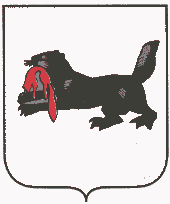 ИРКУТСКАЯ ОБЛАСТЬТулунский  районАДМИНИСТРАЦИЯАфанасьевского сельского поселенияП О С Т А Н О В Л Е Н И Е«11» января  2021г.                                                       №  01-ПГд. Афанасьева«Об исправительных работах»    В соответствии со ст. 50 УК РФ, ст.39 УИК РФ «Наказание в виде исправительных работ»ПОСТАНОВЛЯЮ:Признать утратившим силу Постановление  № 40-пг от 16.11.2020г. «Об исправительных работах».В целях обеспечения исполнения наказаний в виде исправительных работ на территории Афанасьевского сельского поселения определить в следующих организациях  и предприятиях рабочие места для осужденных, которым назначено наказание в виде исправительных работ:- Закрытое акционерное общество «Монолит»;-Администрация Афанасьевского сельского поселения.Настоящее постановление опубликовать  в  газете  «Афанасьевский  вестник». Глава Афанасьевского  сельского поселения                                                            В.Ю. Лобанов                                                                                                     ПРИЛОЖЕНИЕ                                                                                                к постановлению                                                                                               администрации                                                                                                                Афанасьевского сельского                                                                                    поселения                                                                                                           № 01-пг от 28.01.2021г.Количество квотируемых рабочих мест для исполнения наказания в виде исправительных  работ в 2019-2020 гг. на территории Афанасьевского сельского поселенияЗакрытое акционерное общество «Монолит» - 1 место;Администрация Афанасьевского сельского поселения – 1 место Глава Афанасьевского сельского поселения                                                                       В.Ю. Лобанов